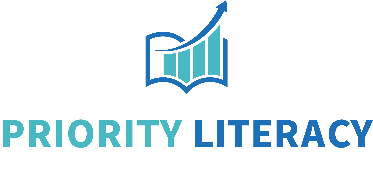 If we are a Universal School, what can we access?NPQ Leading LiteracyCommunities of PracticePrimary Writing ModerationTransitionCulture of Reading  - Teacher Reading Groups and Transforming Your Reading Culture training availableOnline Resource BankIf we are a Partner School, what can we access?As a Partner School, you can access the Universal offer, as well as access:A literacy specialist to support you through the audit and review process over the duration of the project.CPD for Literacy Leaders CPD for Teachers and TAsCPD for Literacy Specialists who would like to be part of the delivery teamThe content of the CPD programme will vary for Derby and Nottingham in line with the city priorities and link to the outcomes of each schools audit to create a bespoke CPD pathway.How have the decisions been made as to whether I am a Universal or Partner School?DfE used a range of criteria in their decisions. For example, they have examined a range of data from the past 5 years, looking at different results amongst different groups within schools as well as Ofsted reports and other documentation. If you would like to discuss the decisions and feel you have either been missed when you feel you should be a partner schools or vice versa, then please get in touch.  Primary moderation: Will this be available for secondary colleagues to see? Yes, secondary colleagues will certainly be able to access this.Is their guidance for completing the initial self-audit?Yes, the primary and secondary audit will each have an accompanying video to explain the process in more detail.Do through schools need to complete both primary and secondary audits?Schools would ideally complete both audits. These could be completed by different teams, who could then work together to identify common themes.If colleagues are already busy completing another NPQ will there be future opportunities to complete the NPQLL?Yes – there are further cohorts starting in February 2024 cohort and October 2024. Please contact the English Hub or Derby Research School to register interest in applying for a later cohort.Nottingham Schools - Please could you give us more information about the Herts for Learning Project?This is a Reading Fluency Project  which consists of upskilling knowledge of fluency and training in delivery of 8 week intervention. It provides rigorous training and a great toolkit for schools. The project has proven to have a great impact on improvement reading levels.Find our more on the link for Herts for LearningWe are concerned about capacity to engage, as we are a small school. Please could you give us some advice.This is understandable and we are keen to support schools in how they make the most of what is on offer. Schools will have the option to create their own menu and have the autonomy of which opportunities to take up. This will be supported by your designated Literacy Specialist, who will work with you in the audit and review process and help in the shaping of your engagement. As the project will run until March 2025 some of this can be staggered to ensure schools can find capacity to engage. We will think also about other considerations such as recording or repeating sessions where possible, for example. The transition portal sounds incredibly effective. It is also something we cannot do ourselves. Is this something that’s being set up as part of this process?Yes, part of the offer for transition is Nottingham schools being able to access and complete the transition portal. The portal will open to primary schools in January 2024 and Secondary schools in March 2024. Schools using the transition portal will also benefit from the project support offered by the SDSA and School Transition to improve transition outcomes.When will the first visits be for Targeted schools please? (Literacy)For those partner schools that have received a Literacy Specialist match, the first visit should take place by the end of November.Has the online resources bank been made available to schools already? If so, where can this be found?The online resource bank is available to all schools in Nottingham and Derby City here; https://priorityliteracy.org.uk/resource-bank/ . This will continue to be added to through the duration of the project.What will the transition portal look like and what information will be shared? Will it be resource-based or focused on transfer of data (e.g Six into Seven)?The Transition Portal is an online platform that allows schools to share holistic information about pupils moving between primary and secondary school. The portal allows for the transfer of data, but differs to other software due to the project based support and additional activities offered to schools to enhance the transition process and improve relationships between feeder and destination schools. School Transition and the SDSA fully support the project, monitoring engagement and encouraging schools to meet key deadlines to support their proven model of effective transition.As an overview, the types of data shared includes:Personal information (such as, but not limited to, name, unique pupil number, primary and secondary school)Characteristics (such as, but not limited to, ethnicity, language, nationality, country of birth and free school meal eligibility)Attendance information (such as, but not limited to, attendance percentages, number of absences and absence reasons)Assessment information (such as, but not limited to, teacher grade judgement)Relevant medical informationSpecial Educational Needs informationBehavioural information (such as, but not limited, exclusions)Safeguarding information (such as, but not limited to, involvement of other agencies)Key free text information for the purpose of supporting transition, such as social information and teacher comments.The portal also offers additional features, such as the ability to highlight pupils who may need additional support on the Early Intervention Indicator, the ability to share attachments and messaging facilities to enhance communication between schools.